Bitte senden Sie Ihre ausgefüllte Anfrage an mail@delbrouck.de , alternativ können Sie Ihre Anfrage auch an 02373 / 8089-10 faxen.Stand 2017 ©DELBROUCK GmbHKastenanfrageKastenanfrage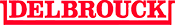 AllgemeinName:Telefon:Firma:E-Mail:benötigte Menge:gew. Lieferzeit:Artikel-Nummer:Sonstiges:FlaschenAnzahlTyp⃝Glas⃝PETBezeichnungAbmessungen (mm)NominalToleranz +Toleranz -Durchmesser HöheSchulter/ReiberingGewicht (leer in g)Zeichnung-Nr:Verschluß-Höhe:AußenKopfseite⃝geschlossen⃝teilgeöffnet⃝DisplayLängsseite⃝geschlossen⃝teilgeöffnet⃝DisplayInnenGefacheart⃝Gefache(Einzelflaschen)⃝Pinole(Multipacks)SonstigesBranding/DekorArt⃝Siebdruck (Anzahl Farben)Siebdruck (Anzahl Farben)⃝Prägung⃝Inmould-Label und Etiketten auf AnfrageInmould-Label und Etiketten auf AnfrageInmould-Label und Etiketten auf Anfrage